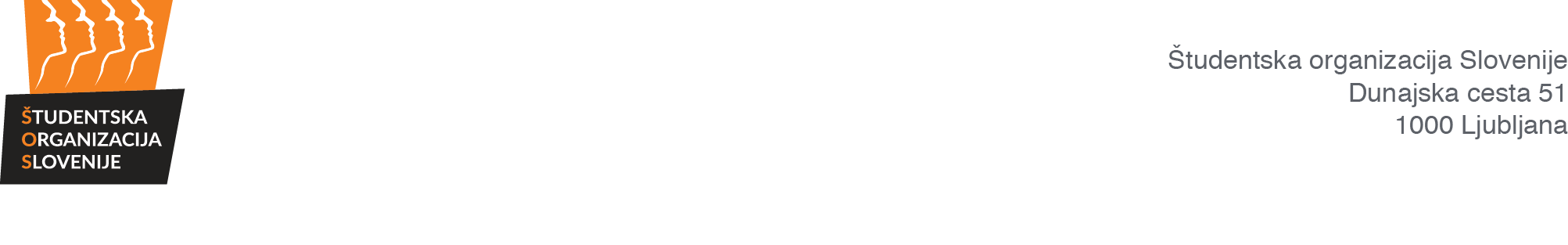 		NADZORNA KOMISIJAZapisnik 10. redne sejeNadzorne komisije Študentske organizacije Slovenije,ki je potekala prek ZOOMPrisotni člani NK ŠOS: Sandra Verdev, Matej Kekič, Ajda Habjanič, Tina Šoln, David Bohar, Alen KočarOdsotni člani NK ŠOS: Aleksander Milićević, Žiga StopinšekOstali prisotni: Andrej PirjevecJavnost: /AD 1. Potrditev dnevnega redaSKLEP 1:»Nadzorna komisija ŠOS potrjuje dnevni red 10. redne seje NK ŠOS: Predlog dnevnega reda:1.	Potrditev dnevnega reda2.	Potrditev zapisnika 9. redne seje NK ŠOS3.    Letna poročila OO ŠOS in ŠOS 20184.	Razno«Sklep je sprejet.AD 2. Potrditev zapisnika 9. redne sejeSKLEP 2: »Nadzorna komisija ŠOS potrjuje zapisnik 9. redne seje.«
Sklep je sprejet. AD 3. Letna poročila OO ŠOS in ŠOS za leto 2018SKLEP 3: »NK ŠOS se seznanja s popolnostjo letnega poročila za leto 2018 OO ŠOS – Klub idrijskih študentov.«Sklep je sprejet.SKLEP 4: »NK ŠOS se seznanja s popolnostjo letnega poročila za leto 2018 OO ŠOS – Klub študentov občin Postojna in Pivka.«AD 4. RaznoSKLEP 5: »NK ŠOS prošnje o podaji mnenja, prejete dne 06. 11. 2020 s strani predsednika Pritožbene komisije OO ŠOS – Študentske organizacije Univerze v Ljubljani in skladno z 31. členom PraNK-3, ne sprejme v obravnavo.«.«Sklep je sprejet.SKLEP 6: »NK ŠOS se seznani s prejetim dopisom predsednice Volilne komisije OO ŠOS - Študentske organizacije Univerze v Ljubljani.«SKLEP 7: »NK ŠOS prošnje o podaji mnenja, prejete dne 16. 11. 2020 s strani predsednice Volilne komisije OO ŠOS – Študentske organizacije Univerze v Ljubljani in skladno z 31. členom PraNK-3, ne sprejme v obravnavo.«Sklep je sprejet.Datum: 17. 11. 2020Začetek seje: 20.03Konec seje: 20.49ZA: 6PROTI: 0VZDRŽAN: 0ZA: 6PROTI: 0VZDRŽAN: 0ZA: 6PROTI: 0VZDRŽAN: 0ZA: 6PROTI: 0VZDRŽAN: 0Sklep je sprejet.ZA: 6PROTI: 0VZDRŽAN: 0ZA: 6PROTI: 0VZDRŽAN: 0Sklep je sprejet.ZA: 6PROTI: 0VZDRŽAN: 0Zapisnik zapisal:Zapisnik potrjuje:Andrej Pirjevec l. r.Matej Kekič l. r.Tajnik Nadzorne komisije ŠOSPredsednik Nadzorne komisije ŠOS